МИНИСТЕРСТВО ОБРАЗОВАНИЯ И НАУКИ РОССИЙСКОЙ ФЕДЕРАЦИИфедеральное государственное бюджетное образовательное учреждение высшего образования«КУБАНСКИЙ ГОСУДАРСТВЕННЫЙ УНИВЕРСИТЕТ»(ФГБОУ ВО «КубГУ»)кафедра истории журналистики и правового регулирования массовых коммуникацийКУРСОВАЯ РАБОТАИСТОРИЯ СОЗДАНИЯ И РАЗВИТИЯ ЖУРНАЛА«ЮНЫЙ НАТУРАЛИСТ»Работу выполнила____________________________________________К. А. Шкорина        (подпись, дата)                                        Факультет__________журналистики________________________курс__3__________  Напрвлениеаправление_______Журналистика_________________________________Научный руководительканд. филол. наук,доц.__________________________________________________________О. А. Болтуц                                                                    (подпись, дата)                                 Нормоконтролерканд. филол. наук,доц. _________________________________________________________О. А. Болтуц                                                                     (подпись, дата)                                 	Краснодар 2018СОДЕРЖАНИЕВведение…………………………………………………………………………………...31 Процесс развития детских печатных изданий в СССР………………………………...6   1.1 Общая характеристика развития советской периодики после Октябрьской революции 1917 года…………………………………… ……………………………..7 Развитие отечественной детской и юношеской печати в период с 1920 по 1990 гг……………………………………………………………………………112 Журнал «Юный натуралист» в системе отечественных детских научно-популярных изданий……………………………………………………………………………...19 2.1 Система детской периодики России в период с 1990 по 2018 гг..…………….252.2 Этапы развития журнала «Юный натуралист» ………………………………26 2.3 Трансформация типологической модели журнала «Юный натуралист»……37Заключение……………………………………………………………………………….41Список использованных источников…………………………………………………...44Введение	Некоторые эксперты отмечают, что в последние десять лет современная журналистика терпит кризис. Поэтому практически любое собрание журналистов или медиа-конференцию сопровождают пессимистические прогнозы вроде: «журналист – умирающая профессия в условиях, когда каждый может быть журналистом». Или совсем неутешительное: «…журналистика исчезает, хотим мы этого или нет, это профессия двух предшествующих веков». Считается, что подобное явление вызвано появлением IT-технологий и бурным развитием блоггерства. Как таковой блог не является в полной мере журналистским каналом связи. Однако уже составляет конкуренцию этой профессии не только в остро политических вопросах, но и в сферах культуры, истории и даже экологии. Последней уделяется всё больше и больше внимания. Поднимаются новые проблемы, связанные с изменением климата. Ставятся вопросы по сохранению исчезающих видов, количество которых увеличивается с каждым годом. И эти указанные проблемы в основном обсуждаются в сети Internet.Для детей информационные ресурсы и социальные сети полностью заменили другие источники информации. По данным статистики, предоставленным директором Фонда содействия развитию интернета Галины Солдатовой, на февраль 2017 года в России 80% детей 4 – 6 лет уже пользуются возможностями «всемирной паутины». При этом они намного быстрее её осваивают, чем сверстники в странах Европы. Также активно эксплуатируют сеть Internet ученики младших классов.  На данный момент на территории Российской Федерации выпускается 149 детских и юношеских периодических изданий. Но они не пользуются такой популярностью, как цифровые ресурсы. Почему это происходит? Потому что Online-язык более живой? Или потому что качество цифрового материала кажется читателю лучше? Стоит ли сейчас работникам средств массовой информации обратиться к прошлому, если именно туда «уходит» журналистика? Чтобы ответить на вышеперечисленные вопросы, в данной работе актуализируется проблема исторического развития научно-популярного детского журнала экологической направленности «Юный натуралист». Это актуально в условиях, когда печатная журналистика теряет своего читателя из-за ухудшения качества журналистских текстов и оформления полос. Между тем Советский Союз считался самой читающей страной мира в отношении не только книг, но и периодических печатных изданий всех видов.      В связи с этим объектом данного исследования будет являться отечественная детская журналистика. Предмет исследования – детский научно-популярный журнал «Юный натуралист». Цель работы – выявить изменения в издании, происходящих в рамках хода исторического процесса. В условиях названой цели будут решены следующие задачи:общий анализ появления детских печатных изданий СССР;изучение процесса советской периодики для детей после Октябрьской революции;  мониторинг развития отечественной детской журналистики в период с 19920 по 1990 гг.;Исследование истории появления и развития журнала «Юный натуралист» как примера научно-популярного издания для детей;Рассмотрение трансформации типологической модели журнала в период с 1938 по 2018 гг.Методы исследования. В ходе исследования были использованы следующие научные методы: историко-хронологический, аналитический, сравнительный, контекстуальный. Степень изученности. Наиболее важные исследования в области истории журналистики представлены в учебных пособиях «История русской журналистики начала XX века» 2004 г. Махонина С. Я и «Детские журналы Советской России 1917 – 1977 гг». Колесова Л. Н; В области изучения детской психологии и восприятия окружающего мира – «Психология детей младшего дошкольного возраста. Самопознание в процессе обучения» Сорокоумова Е.А. Провести сравнительный анализ и выявить типологические изменения в типологии журнала «Юный натуралист» удалось в процессе изучения выпусков данного периодического издания различных исторических периодов. Практическая значимость этой исследовательской работы заключается в том, что материалы данной курсовой работы могут быть использованы в ходе преподавания дисциплины «История отечественной журналистики».Структура работы. Настоящая курсовая работа состоит из: введения, в котором сформулированы цели и задачи исследования; двух глав, в которых последовательно решаются задачи, поставленные в введении; заключения, содержащего выводы, согласно поставленным целям и задачам исследования; списка использованных источников, насчитывающего 51 единицу.      1 Процесс развития детских печатных изданий в СССРПочти восемьдесят лет советской власти наложили неизгладимый отпечаток как на содержание журналистских материалов, так и на саму структуру средств массовой информации, форму подачи. К примеру, перед Первой мировой войной публицистика уже была разнообразна. Стал использоваться жанр статьи, популярными были открытые письма, экономические обозрения, коллективные обращения, отчеты. А с 30-х г. ХХ века любимым жанром советского читателя становится очерк, который сразу разделился на несколько популярных видов. К 1971 году печатные издания выходили на 44 языках народов СССР и 23 языках народов зарубежных стран.Абсолютно все средства массовой информации Союза Советских Социалистических республик были государственными. Пресса безоговорочно следовала официальному курсу страны.Но несмотря на то, что журналистика этого периода жёстко является средством продвижения государственной политики партии и полностью подчинена её политическому диктату, советская публицистика пользовалась доверием народа. Ей верили, её призывам следовали, материалы зачитывались на коллективных собраниях, на улицах, в различных заведениях, поскольку самое главное достоинство прессы того периода – достоверность публикуемых фактов. Критерий правдивости строго контролировался на всех уровнях власти. Печатная журналистика была самым передовым и актуальным носителем информации. Поэтому пресса СССР продолжала играть важнейшую роль в обществе вплоть до 90-х гг. ХХ в.Сегодня любая из публикаций того времени может на современного человека навеять скуку, но это были официальные, тщательно проверенные источники информации. В советских газетах нет погони за сенсациями или «жареными» фактами –этим они всегда противопоставлялись западной прессе, и это позволяло советским гражданам доверять тому, что излагалось на страницах прессы, печатаемой в Советском Союзе.СССР была самой читающей страной мира. Популярностью пользовались не только книги, но и публицистика, поскольку несмотря на идеологическую пропаганду, информация в советских СМИ проходила жёсткую проверку на достоверность публикуемых фактов, чего нет в современных российских и западных СМИ. Общая характеристика развития советской периодики после революции 1917 годаПосле вооруженного переворота 25–26 октября 1917 г. и отстранения от власти Временного правительства вся печать страны раскололась на два непримиримых лагеря – большевистскую и оппозиционную.В первые годы правления советской власти, так же как во время гражданской войны, главное место занимает большевистская печать. В первую очередь через неё проводится политика партии. Тиражи советских газет росли стремительно и составляли сотни тысяч экземпляров.Общий результат переформирования средств массовой информации после победы революции, помимо создания системы однопартийной печати, это – жёсткое ограничение свободы слова. Высшее Руководство страны внедрило партийный идеологический диктат во все сферы жизни общества. Первые года советской власти и последующие 70 лет существования СССР журналистика используется как инструмент политического воздействия на людей. Идёт монополизация права издания средств массовой информации, закрываются все частные и оппозиционные издательства. Ведётся борьба с инакомыслием. Но и это произошло не сразу. Данным процессам потребовалось несколько лет.Ещё в 1912 году сам В.И. Ленин основал газету «Правда», которая пользовалась наибольшей популярностью. До настоящего времени у этого издания сохранился курс политической направленности. «Правда» публикуется до сих пор, являясь органом СМИ КПРФ.   Немалую популярность имела также газета «Известия». Её выпуск начался в Петроградской типографии в 1917 году. Издание было органом СМИ от Петроградского совета рабочих депутатов. После событий октября газета стала одним из изданий, представляющих новую власть. Именно на её страницах были опубликованы такие правительственные документы как «Декрет о мире» и «Декрет о земле».В 1919 г. в свет начинают выходить первые советские политические журналы «Коммунист», «Спутник агитатора», «Вестник агитации и пропаганды», «Юный коммунист». Также в печати появляются военные журналы «Красноармеец» и «Политработник». С концом Гражданской войны в 1920 году и последующим переходом к строительству мирной жизни создаются нормальные условия для развития советской журналистики. Наступает «эра журналов». Начинают выходить общественно-политические и теоретические журналы: «Красная печать», «Журналист», «Под знаменем марксизма». С 1924 года начинает издаваться теоретический и политический журнал ЦК Коммунистической партии «Большевик». Зарождаются новые литературно-художественные и общественно-политические «толстые» журналы: «Красная новь», «Сибирские огни», «Молодая гвардия», «Звезда», «Октябрь» (оба с 1924), «Новый мир». Появляются критико-библиографические журналы такие как «Печать и революция». Издаются «тонкие» иллюстрированные журналы: «Красная нива», «Огонёк». С 1924 года в печати появляются сатирические издания такие как «Крокодил» и «Смехач». В этот же период начинают выпускаться детский журнал «Мурзилка» и юношеский «Пионер».Постановлением СНК в период нэпа снова были разрешены частные издания. Начали выходить журналы «Экономист», «Экономическое возрождение», «Россия» и тому подобные. Однако эти едины прессы проявили себя как контрреволюционные издания и были спешно закрыты Советским правительством.Также в прессе 1920-х годов нашли своё отражение процессы становления советской литературы. В литературно-художественных журналах шла ожесточённая борьба между литературными группировками. В укреплении изданий этого типа сыграла большую роль Резолюция ЦК РКП (б) от 18 июня 1925 «О политике партии в области художественной литературы». В постановлении ЦК ВКП (б) «Об издательской работе» 15 августа 1931 года особенное внимание было обращено на необходимость чёткой типизации в журналах. А постановление ЦК ВКП (б) «О перестройке литературно-художественных организаций» от 23 апреля 1932 года положило конец раздробленности между литераторами, тем самым открыв перед журналистикой СССР широкие перспективы дальнейшего развития.  На страницах журналов своё описание и широкое освещение находят процессы индустриализации страны, социалистического переустройства, коллективизация сельского хозяйства. С 1929 года по инициативе Максима Горького создаются журналы «Наши достижения», «За рубежом», «СССР на стройке», «Колхозник». В 1933 года в новом журнале «Знамя» ведущей становится оборонная тематика. В 30-е гг. советским правительством создаётся широкая журналистская сеть в союзных республиках. И к 1937 году, кроме русского, на языках народов СССР уже выходит около 400 партийных, литературно-художественных, отраслевых и общественно-политических печатных изданий.Однако на момент наступления Великой Отечественной воины (1941–1945-х гг.) число журнальных изданий резко сокращается. Если до 1940 года издаётся 1822 журнала, то в 1943 году всего 350. В годы войны широко распространялась массовая военная пресса – «Красноармеец», «Фронтовая Иллюстрация», «Краснофлотец» и прочее.В послевоенные годы ЦК партии принял ряд решений, касающихся печати. Это определило роль и место журналистики в жизни советского общества, в партийной, государственной и хозяйственной работе. 14 августа 1946 года позиции коммунистической идейности в литературе и средствах массовой информации утвердило постановление ЦК ВКП (б) «О журналах «Звезда» и «Ленинград»».С 1956 появляется новый ряд журналов. В свет выходят «Агитатор», «Вопросы истории КПСС» «Политическое самообразование», «Советские профсоюзы», «Коммунист Вооружённых Сил», «Советская печать» «Советы депутатов трудящихся». Возобновляется печать «Иностранной литературы», «Подъёма», «Молодой гвардии». Учреждаются новые общественно-политические и литературно-художественные издания: «Москва», «Нева», «Урал», «Дон».Быстрыми темпами растёт популярность научной и производственной прессы. Особое место в системе популяризации научной и технической информации заняли научно-информационные и реферативные издания, посвящённые различным отраслям науки и техники. Созданная система журналистики в СССР включает блокноты агитатора, журналы. По мере накопления материала продолжают издаваться учёные записки, бюллетени и т. п.В 1971 журнальные издания выходили на 44 языках народов СССР и 23 языках народов зарубежных стран. Выпуск журналов распределялся по содержанию:  1877 – технических;851 – естественнонаучных;737 – политических и социально-экономических;628 – по печати и книговедческим дисциплинам;513 – сельскохозяйственных; 208 – по культуре, просвещению, науке; 142 – по искусству; 118 – изданий смешенного типа;41 – детских; 41 – для молодёжи; 39 – для женщин.После революции первое место в стране занимала большевистская печать, именно через неё проводилась политика Партии. Пусть на протяжении всего существования СССР журналистика использовалась как инструмент политического влияния на граждан, после 1920 года она активно развивается, что в отличие от нынешней ситуации, действительно оказывало влияние на все сферы жизни общества.   Развитие отечественной детской и юношеской печати в период 1920 по 1990 гг.Так же, как и в современном мире перед лидерами стран наряду с общими проблемами стоит задача дать достойное образование своим гражданам, так и перед Партией стояла задача воспитывать молодое поколение. Поэтому с 1919 года советская журналистика обращается и к юному читателю.    Первым детским печатным изданием в Союзе Советских Социалистических Республик стал журнал «Северное сияние». Идея и её воплощение в проект принадлежит Максиму Горькому. Журнал выпускался до 1920 года, его были вынуждены закрыть из-за недостатка бумаги в стране. Задачами «Северного сияния» было привлечь профессиональных литераторов, художников и учёных, чтобы те вместе могли поспособствовать выработке у детей привычки к чтению. Авторы материалов обращались к ребятам как к полноправным членам общества. Это издательская политика хорошо видна в первом выпуске, в статье «Слово к взрослым». Позднее этот курс заимствовали другие издания. Горький писал: «В предлагаемом журнале, мы – по мере сил наших – будем стремиться воспитывать в детях дух активности, интерес и уважение к силе разума, к поискам науки, к великой задаче искусства – сделать человека сильным и красивым». Более того «Северное сияние» это первое издание, пригласившее для создания статей деткоров – именно детских корреспондентов. «Красные зори» – ещё один журнал, сыгравший немаловажную роль в становлении детской журналистики Советского союза. «Красные зори» сохранились в анналах истории потому что первые, кто решил следовать тенденции взаимодействия со своими читателями. Редакция осуществляла это при помощи обратной связи и публикации писем. Журналы более позднего периода выстраивали свои концепции по тем же традициям: одни издания («Воробей», «Чиж», «Ёж» «Новый Робинзон») ориентировались на художественную литературу, рассказы о путешествиях, географических открытиях и науке. Другие брали курс на политическое просвещение («Барабан», «Пионер» в начале становления). Однако главные задачи, поставленные перед советскими издателями, остались прежними: создать детский журнал с выработанным языком общения;привлечь к работе в прессе для детей в качестве авторов специалистов и профессиональных литераторов;воспитать в ребёнке любовь к науке, труду литературе;выработать необходимые, верные моральные установки, чтобы подготовить юных читателей к дальнейшей жизни.Как и в любой другой прессе советского периода, в детских журналах 1920-х гг. основные темы были посвящены революции и Гражданская войне. Предпочтение отдавалось также жизни пионеров, трудовым будням детей и взрослых, строительству социализма. Темы революции и войны преподносились в статьях и художественных произведениях как пласт культурной памяти. То есть ребёнок, даже не заставший этих событий, вовлекался в контекст творящейся у него на глазах советской истории. Через настоящие сюжеты, услышанные от родителей, через реальные прототипы и созданные литературные фигуры, журналы и советская пресса в целом продвигают в общество модели ценностей, которыми должны обладать будущая опора государства: это упорство, смекалка, трудолюбие, верность, честность, оптимистический взгляд в будущее.Таким типичным примером детской литературы того времени является рассказ Аркадия Гайдара «Угловой дом», написанный в 1925 году: «Это было всё давно-давно. Дом тот все там же, на прежнем месте, но седоватого джентльмена в нем нет. Там есть сейчас партклуб имени Клары Цеткин. И диван, обитый красной кожей, на котором умерла Галька, стоит и до сих пор. И когда по четвергам я захожу на очередное партсобрание, я сажусь на него, и мне воспоминается золотой зуб, поблескивающий ненавистью, звон разбитого стекла и счастливая улыбка мертвой Гальки.У нее была темнокудрявая огневая головка. И она звонко, как никто, умела кричать:– Да здравствует революция!» Вышеуказанный отрывок завершает рассказ. Здесь, между строк, представлен вывод, своего рода «сообщение» (как говорят сейчас «message») для пионера.То есть ретроспективно описывается дом, который был местом действия центральных событий произведения, где персонажи отражают атаки врагов. Героиня рассказа Галька – это яркий образ настоящего бойца. Можно сказать, она олицетворяется с факелом, который будто подхватил «искру революции»: «темнокудрявая огневая головка» – на первый план здесь выносится символический характер. Краткое описание её смерти – это преамбула к основному мотиву произведения: необходимо бороться против врага, как бы он ни притворялся и кем бы он ни был. В этом раннем рассказе Гайдара «врага» вычислить легко: его образ пронизан ненавистью к партии, к людям, к вере главных героев. Однако все эти черты становятся очевидными в самый последний момент, когда «противники власти» раскрываются и им уже некуда бежать. Тот же диван, на котором принимает смерть Галька, это большая объединяющая метафора: цвет его обивки – красная кожа – это красный цвет революции; красный – цвет крови девочки, а это жертва во имя страны. Неотъемлемой частью воспитания подрастающего поколения является труд. Поэтому тема труда, поднимающаяся в детских журналах раннего советского периода, тоже представляет собой такой же важный объект, как и Великая Октябрьская революция. Трудолюбие и сознательность – черты, помогающие сформировать ответственного строителя коммунизма. Ребёнок уже должен был начинать осознавать себя единицей общего дела, быть носителем ценностей и идей. В литературной сфере это выражалось в главных героях и построении сюжета. Для того, чтобы продемонстрировать читателю нужные трудовые качества, персонажи, как правило, были чем-то заняты уже с первых глав. Трудолюбивые дети в произведениях, занимаясь общественной деятельностью или домашними делами, зарекомендовывали себя в глазах читателя. Такая сюжетная композиция требовала подробного описании любой работы и демонстрации того, как юный герой, преодолевая различные трудности, становится личностью. Персонаж должен был стать похожим в своём характере на живого ребёнка, быть примером для подражания. Кроме рассказов, печатавшихся в детской периодике, трудовую тему поднимали книги о «правильных людях», которые становились прототипами идеалов коммунистической идеологии. С точки зрения власти, такие литературные персонажи должны были вдохновить юных большевиков помогать Советскому Союзу и партии. В настоящем и будущем человек должен быть товарищем и другом, помогающим советскому обществу стать лучше.Начиная с середины 1920-х годов в литературе и прессе появляется и активно развивается тема социалистического строительства. Таким образом, через текст партия знакомит читателей со своими целями и методами их достижения. Объяснялось появление идей коллективизации и индустриализации страны. В рамках темы литераторы ставят на первый план отдельный «деревенский» сюжет. На тот момент в русской деревне в полную силу шло раскулачивание, вёлся поиск противников государства и прогресса. Процесс коллективизация сопровождался естественным конфликтом, состоящим в том, что государство, стремясь финансировать индустриализацию, систематически перераспределяло ресурсы из деревни в город по ценам, которые были ниже не только рыночной стоимости продуктов, но и не окупали трудовых затрат.  Крестьяне на это отвечали сокращением посевов. В свою очередь это спровоцировало необходимость взять производство сельхозпродукции под государственный контроль принудительно. То есть объединить крестьян в колхозы. Сопротивление крестьян своей политике официальная идеология преподнесла обществу как вредительство, препятствующее социалистическому преобразованию сельской местности.В литературе образ деревни одновременно негативный и позитивный. Широко описывались в произведениях вопиющая безграмотность, религиозность, семейное насилие – всё направлено на создание образа враждебной и отсталой общины. Однако, следуя народническому направлению, идеология в то же время видит в крестьянстве трудящийся класс, который нужно раскрепостить. Государство рассчитывало, что взрослое население смирится с идущими процессами, а молодёжь станет использовать новые возможности, которые даёт коллективизация. В отдельных случаях пресса писала об успехах отдельных колхозов, ударниках труда, позднее – стахановцах.Так же детские журналы апеллировали к таким немаловажным темам как классовое равенство, интернациональное единство, солидарность и раскрытие личностей главных лиц партии, таких как В.И. Ленин, Ф.Э. Дзержинский, Я.М. Свердлов.В дошкольной и школьной среде освещение этих сюжетов было представлено в другом ракурсе. Советский психолог С. Марголина определяет «три типа литературы», необходимые для воспитания детей дошкольного возраста: революционно-бытовая – литература активно апеллирует к изображению революционного быта;революционно-драматическая – литература рассказывает о задаче партии, помогает ребёнку определить основные мотивы революционной борьбы;революционно-производственная – литература этого типа показывает, что нужно делать для осуществления собственных замыслов, решения проблем своих и социума.Как таковая художественная литература становится нужна только для того чтобы иллюстрировать курс истории и обществознания. Композиционные приёмы и красота русского языка перестают обсуждаться на уроках. Поэтому данную задачу берёт на себя журнал.Детская пресса СССР базировалась на исследованиях журналистики до революции. В прошлом жанры детской публицистики носили больше фольклорных и литературных черт. Потому советская периодика придерживалась того же принципа. Такое направление журналистики во многом обязано литературные группировки, собиравшимся вокруг периодических изданий. В 1924 году начинает выходить новый ежемесячный журнал для детей – «Мурзилка» (см. приложение А). Наряду с «Северным сиянием» он считается одним из первых детских журналов. Над его созданием трудились С.Я. Маршак, А.Л. Барто и А.А. Фёдоров-Давыдов. «Мурзилка» являлся приложением к «Рабочей газете», которая, в свою очередь была органом ЦК ВКП(б). Издание предназначалось для детей от 4 до 7 лет. Главным редактором журнала стал Н.И. Смирнов. Именно ему удалось так сформировать материалы издания, что одновременно они отражали и коммунистическую концепцию, заданную властью, и удовлетворяли потребности юного читателя.Ранее издатель журнала «Петроградская правда» взял на себя финансовые расходы, связанные с издательским делом, и в 1922 году выходит журнал «Воробей». Издание адресовано детям от 8 до 12 лет, а над его структурой работают члены литературного кружка Маршака: Б.С. Житков, В.В. Бианки О.И. Капица, Е.П. Привалова. Изначально «Воробей» стремиться сотрудничать с педагогами. В 1924 редактор З. Лилина в своём письме говорит: «… Детей волшебною сказкою, феями, эльфами и королями не заинтересуешь...» Она считала, что юному читателю нужна реалистическая литература, живущая вплотную с окружающим миром. И действительно большее количество публикаций в журнале отвечало такой установке.Для детской публицистики СССР переломными стали 1927 и 1928 годы. По инициативе Н.К. Крупской работа над изданием детских журналов была полностью передана центральному бюро юных пионеров. К концу 1920-х гг. были закрыты все частные редакции, перестали существовать журналы «Воробей», позднее сменивший название на «Новый Робинзон», «Барабан» и все сатирические издания.В 1927 году выходит «Еж» – «Ежемесячный журнал», рассчитанный на аудиторию 10-14 лет. Журнал официально является органом центрального бюро юных пионеров, а его редактор А. Лебедко – член ВКП(б). Формированием творческого коллектива занимается Маршак.На рубеже 1920-1930-х гг. создание единой советской системы образования завершается. Унифицированы содержание образования и деятельность всех школ. Разрабатываются обязательные программы и планы обучения, издаются одинаковые учебники. Со стороны администрации усиливается идеологическое давление на детские журналы. Строго запрещён поиск творческих подходов к воспитанию детей. Цензоры Главлита тщательно следили за «нежелательным контекстом».В 1930 году органом центрального бюро юных пионеров, Главсоцвоса и ленинградского облбюро детских коммунистических организаций начинает издаваться «Чиж» (см. приложение Б) – ежемесячный детский журнал, рассчитанный на читателей 5-8 лет. Содержание журнала сочеталось с требованиями воспитания подрастающего поколения. Главный редактор Г.С. Дитрих, являющийся организатором первого пионерского движения в СССР, поставил цель воспитать в малышах дух советского коллективизма. Журнал учил детей решать основные бытовые задачи, с которыми ребенок сталкивался в жизни: «Как вытирать пол под шкафом», «Как наливать молоко, как лить из большой бутылки в маленькую» (см. приложение В) или «Как научиться узнавать по часам, который час».Через журналы для детей и молодёжи начинает реализовываться одно из направлений политики партии – дать правильное воспитание своим гражданам. В свет выходят первые детские журналы, которые берут на себя задачу дать юным читателям базовые знания об истории, политике, быте.  2 Журнал «Юный натуралист» в системе отечественных детских научно-популярных изданийСоветская власть с 1917 года основывалась на идее диктатуры пролетариата, однако также активно выступала за всеобщее обязательное образование. Ранее в революционных статьях большевиков порицалась монархия, удерживающая народ в «темноте». Безграмотность населения считалась одной из главных причин неприемлемости царского режима. Поэтому в 1920-е годы партия начинает реализовывать проект «Просвещение». В его рамках образование становится общим благом, не допускающим дискриминации.«Просвещение» затрагивает все сферы жизни советского общества. Публицистика не остаётся в стороне – в России начинается процесс профессионализации журналистики. С помощью книжных серий и специальных журналов, выходивших большими тиражами, распространяется научно-популярная информация из области технологии естественных наук. Во «взрослой» публицистике основой популяризации науки являются «Природа», «Техника молодежи» и др. Эти издания стали базой для формирования стиля сообщества научных журналистов в СССР. Нередко в научно-популярной периодике работали учёные, которые не нашли себя в академической сфере, поэтому статус научного журналиста в то время уже был проблематизирован. Учёные по профессии сами брали на себя роль популяризаторов науки. Однако такой специфический жанр публицистики требовал профессиональных навыков в области языкознания и литературы, которыми обладал именно журналист. С 1923 года выпускался альманах «Воробей». Главной задачей редакции являлось формирование нового детского чтения. В последний год своего издания (1924 г) «Воробей» переименовывают в «Новый Робинзон». Его главный редактор С.Я. Маршак, делал ставку не на пионерских корреспондентов, как многие журналы, а на педагогов, художников и профессиональных литераторов. Поэтому «Новый Робинзон» Это своего рода энциклопедия. В его структуре присутствовали очерки, повести, рассказы, научно-популярные статьи.Фактически «Новый Робинзон» дал жизнь ещё одному уникальному изданию советской и мировой литературы – «Лесной газете». Руководителем этого отдела стал Виталий Бианки. Бианки вёл природоведческий отдел, верстающийся по газетному принципу. Форма газеты повлияла и на характер подачи материала. Это были оперативные новости об изменениях, которые переживала природа в то или иное время года.Детям 10 – 14 лет свойственно стремиться к самоанализу и самооценке. В этом возрасте ребёнок проявляет высокую степень социальной активности. Поскольку психологическая цель перехода из детства в раннюю взрослость – выбор жизненного пути, своего идеала, сферы будущей деятельности, ценностных ориентаций, в этот период ребёнку необходима особая, «направляющая» литература. Поэтому в СССР для юных читателей этой возрастной категории издавались научно-популярные и специальные журналы: «Юный натуралист» (1928 г.), «Юный художник» (1936 г.), «Юный техник» (1956 г.), «Моделист-конструктор» (1962 г.), «Квант» (1970 г.). Основная задача такой прессы– дать ребёнку максимум информации об интересующих его областях науки, техники, искусства, поспособствовать выбору профессиональной ориентации и помочь выбрать сферы деятельности.Подробнее стоит проанализировать периодическое печатное издание «Юный натуралист». Это наиболее ранний, отдельный, научно-популярный журнал, посвящённый теме экологии. Его основной задачей было развивать у детей познавательный интерес к проблемам сохранения природы, охраны окружающей среды, совершенствовать умение устанавливать причинно-следственные связи.История создания «Юного натуралиста» берёт своё начало в ещё в январе 1918 года со встречи учителя биологии Б.В Всесвятского и председателя Совета рабочих депутатов Сокольнического района И.В. Русакова. Русаков ещё до революции пытался создать в Сокольнической роще станцию для детей. По его замыслу её должны были посещать дети рабочих, любившие природу. Однако осуществить этот план ему не удалось. И.В. Русаков рассказал молодому преподавателю биологии о своём желании организовать станцию. До вступления в партию большевиков, Русаков был врачом-педиатром и, согласно своей профессии, Иван Васильевич считал, что близкое общение с природой укрепит здоровье детей. Тем более, советская республика образовалась совсем недавно, в стране разруха, голод. Местом для станции была выбрана северная окраина Сокольнической рощи, граничащая с лесным массивом Погонно – Лосиного Острова. Рядом располагался сосновый бор, поляны, пруды. На территории можно было знакомиться с флорой и фауной Подмосковья.Райсоветом выделил под нужды станции небольшую летнюю купеческую дачу – Голубую Дачу на Ростокинском проезде. 15 июня 1918 года там открывается первое в СССР детское внешкольное учреждение – станция юных любителей природы или Биостанция.Биостанция положила начало юннатскому движению в стране и позднее была переименовала в Центральную детскую и юношескую агробиостанцию имени К.А. Тимирязева. Далее в 1934 году на её базе открывается Центральная станция юных натуралистов и опытников сельского хозяйства – ЦСЮН, которая продолжает существовать на данный момент.Первое время каждый записавшийся в коллектив практикант индивидуально вёл наблюдения на территории Станции. Осуществлялась эта программа под присмотром педагогов. Юннатов не ограничивали в интересах, ребёнок мог следить за животными, птицами, насекомыми, растениями. Помимо этого, практиканты ухаживали за представителями животного и растительного миров, составляя из своих записей подробные дневники. Кружки на Станции появились позже. Основной проблемой в подготовке юннатов для работающего коллектива стала резкая неоднородность в общей учебной подготовке ребят. Поэтому детей условно разделили на возрастные группы. На тот момент государством ещё не было разработано общей школьной программы. Поэтому в процессе обучения воспитанников Станции присутствовали регулярные уроки русского языка, преподавалась математика, велись астрономические и метеорологические наблюдения. Были часы чтения, музыки, техники монтирования биологических коллекций, занятия немецким языком, рисование, фотографии. Б. В. Всесвятский вёл уроки биологии вел. Им же преподавалась анатомия и физиология животных и растений, основы эволюционного учения, генетика и селекция, техника препарирования живых объектов, основы работы с микроскопом. Параллельно с классными занятиями детям предлагалось вести самостоятельные работы на различные темы: «Полевые мыши и их жизнь зимой», «Следы птиц», «Опыты с проращиванием семян» и тому подобные.Вокруг юннатского движения сформировалась и активно развивалась натуралистическая работа эколого-биологической направленности. Уже к лету 1919 года юные натуралисты четко определились с интересами в работе. И для удовлетворения педагоги Биостанции создали несколько кружков: «Водолюбы» – гидробиологи, занимались изучением использования водных ресурсов. «Огородники» – ботаники, занимались исследованиями растений, семян, изучали селекцию; «Насекомники» – энтомологи, занимались наблюдениями и изучением насекомых;«Птичники» – орнитологи, занимались наблюдениями за птицами.  Позже на Биостанции юных натуралистов были организованы и активно работали дополнительные кружки: сельскохозяйственный; общественно полезный труд; организация уголков живой природы и лабораторных занятий в школах; труд и здоровье человека;методика кружковой работы; методика изучения эволюционного учения; погода и сезонные явления.С 19 по 21 марта 1924 года в Центральном доме крестьянина проводится общемосковская конференция кружков юных натуралистов, созванная «летучим отрядом» Кружка натуралистов Биостанции.Позже 13 – 15 июня в Москве был проведён Всесоюзный съезд юных натуралистов, при непосредственном участии педагогов и членов Кружков БЮН.К 1926 году собрание юннатов Биостанции, организованное в 1919 году, является базовым формированием Центрального Бюро юных натуралистов. При его технической помощи, на основе опыта работы Кружка Центральное Бюро осуществляло в те годы свое руководство натуралистическими кружками по всей стране. Деятельность Биостанции оказывала положительное, значимое влияние на развитие юннатского движения в СССР. В Центральном Бюро постоянно действовало несколько отделов: организационно-инструкторский, отдел корреспонденции и издательский – все они состояли из членов кружка БЮН. Тот в свою очередь разделялся на две секции – по возрасту и опыту деятельности. Младшие юннаты занимались в натуралистической секции (в 1926 году насчитывала 35 человек). Работа в ней распределялась по интересам. Юннаты занимались только первоначальной, ориентировочной работой в природе. В исследовательскую секцию входили более опытные и взрослые юннаты. Эта группа занималась углубленной исследовательскую работой и специализировались на изучении целого ряда дисциплин.В августе 1927 на Голубой даче в Сокольниках было устроено рабочее заседание. На нём присутствовали члены Центрального Бюро юных натуралистов (ЦБЮН). После обсуждения значимых вопросов, выступил В. Всесвятский с предложением создать журнал, в котором могли бы публиковаться юные натуралисты со всего союза. Предложение директора БЮН было поставлено на голосование и единогласно принято. К концу 1927 года было подписано разрешение и от Правительства пришло постановление об издании нового журнала. Издание получило название «Юный натуралист» по предложению Б. В. Всесвятского. Созданная в Кружке редакционная коллегия сразу приступила к сбору материалов. Первый номер «Юного натуралиста» вышел в июле 1928 года.Целью творческий коллектив «Юного натуралиста» избрал воспитание у детей и подростков любовь к Родине, к её природе. Журнал в интересной форме давал ребятам начальные базовые знания в области биологии и экологии.С началом Великой Отечественной войны издание «Юного натуралиста» приостанавливается. Заново в печати журнал появляется только в 1956 году. До настоящего момента «Юный натуралист» пользовался у читателей успехом, а в определённые годы его тираж составлял 4000000 экземпляров.С момента создания с журналом сотрудничали профессиональные литераторы, публицисты, художники, учёные, педагоги, даже космонавты. Ниже приведён неполный список их имён: писатели – Михаил Пришвин, Константин Паустовский, Юрий Казаков, Виктор Астафьев, Виталий Бианки, Николай Сладков, Игорь Акимушкин, Владимир Солоухин, Николай Красильников, Олег Трушин; ученые – Климент Тимирязев, академик Владимир Обручев, Евгений Ферсман, академик Николай Цицин, Леонид Крушинский, Борис Сергеев, Александр Формозов.Хотя власть и основывается на диктатуре пролетариата, активно выступает за всеобщее обязательное образование, этим обусловлено появление научно-популярного жанра в детской публицистике. Пионером в этой обрасти становится журнал «Юный натуралист». Благодаря этому изданию дети могли изучать основы биологии, ботаники, генетики, географии. 2.1 Система детской периодики в России в период с 1990-по 2018 гг.В период существования Союза Советских Социалистических Республик в детской публицистике не наблюдалось аналогов издания «Юный натуралист». Журналов и газет, полностью посвящённых биологии и экологии, практически не было. Первые публикации по проблемам рационального природопользования и охраны окружающей среды появились на страницах советской прессы в начале 70-х гг. XX в.Существовал «Вокруг света» – ежемесячный географический журнал, в чём-то схожий с «Юным натуралистом», однако его концепция была совсем другой. Аудитория не рассчитывалась на юного читателя. В основном материалы «Вокруг света» посвящены истории, географии, культурологии. Флоре и Фауне в журнале отведена краткая характеристика без научного анализа и более углублённого исследования, присущего платформе БЮН.Однако на данный момент журналистика предлагает юным читателям ознакомиться с несколькими видами научно-популярных детский журналов и изданий биологической и экологической направленности:«В мире животных» – ежемесячный иллюстрированный полноцветный журнал. Рассчитан на массовую читательскую аудиторию. Вышел в печать в 1998 году. Начинался как печатное продолжение популярной телепередачи «В мире животных». Учредители журнала — Николай Дроздов и кандидат биологических наук Александр Аболиц.«Муравейник» – ежемесячный журнал о природе для семейного чтения. Увлекательно рассказывает о диких и домашних животных. Это единственный журнал, где есть постоянные охотничий и рыболовный разделы. Печатается с 1994 года, распространяется только по подписке. «Тошка» – ежемесячный журнал для детей от 3 лет. В журнале рассказывают о диких животных, о секретах воспитания и ухода за домашними любимцами. В каждом номере Николай Дроздов проводит конкурс «В мире животных». В «Тошке» помещено большое количество загадок, фотоисторий, кроссвордов и головоломок. Центральный разворот журнала – постер – уникальные авторские фотографии животных.«Филя» – ежемесячный журнал о природе, рассчитанный на детей младшего и среднего школьного возраста (от 6 до 12 лет). Журнал красочно иллюстрирован. В издании содержатся интересные сведения о живой природе, репортажи из зоопарка, викторины, экологические игры, качественные фотографии и иллюстрации, заметки знаменитых натуралистов. В каждом номере дополнительная вкладка с раскрасками. Редакция проводит акции в поддержку фондов и приютов для животных.	«ГЕОлёнок» – ежемесячный журнал, для детей от 5 до 13 лет. Выходит с апреля 2003 года. Издатель - АО «АС РУС МЕДИА». филиал солидного журнала «Гео». О животных в нём рассказывается немного, то есть, он не полностью посвящен животным, а только некоторые страницы. Но о природе Земли в выпусках говорится довольно часто.Из списка вышеперечисленных изданий наиболее отвечает требованиям научно-популярного жанра – «В мире животных». В Советском Союзе не существовало аналогов «Юного натуралиста». Это свидетельствует об уникальности данного издания, его основательно углублённой в науку базе. На данном этапе в детской журналистике нет такой однозначной типологической модели, касающейся только научных вопросов познания мира.   2.2 Этапы развития журнала «Юный натуралист»Ниже представлен сравнительный анализ нескольких номеров журнала «Юный натуралист» за 1939 г., 1956 г., 1969 г, 1973 г. и 1985 г. Журнал «Юный натуралист» №6, июнь 1938 г.1. Об изданииЖурнал «Юный натуралист» – научно-популярный журнал для детей 10 – 14 лет, экологической направленности. Касается вопросов природоведенья, биологии и экологии.  Цель издания – воспитание у детей и подростков любви к Родине, к её природе. Дать в развлекательной, интересной форме базовые знания в области биологии и экологии.Постоянными авторами журнала являются работники творческого коллектива: публицисты, художники, учёные, педагоги; гости редакции, в публикации принимают участие самостоятельные авторы – юннаты.В журнале данного исторического периода присутствуют элементы художественной литературы: стихотворения, повести, рассказы, биографические материалы об известных учёных и людях, загадки научной направленности. Имеются материалы, посвящённые теме генетики, в частности селекции растений, ведению сельского хозяйства; научные исследования в области геологии и географии. Как художественные, так и научные материалы имеют пропагандистский, идеологический характер. Текст сопровождается большим количеством фотографий, схем и рисунков профессиональных художников. За исключением обложки, всё оформление журнала чёрно-белой гаммы. Содержание и выходные данные напечатаны в начале.      2. Выходные данные:Периодичность – 12 экземпляров в год.Формат – А5.Тираж – информация отсутствует.Объём – 31 полоса.Стоимость – 70 к.3. Контактные данные:Адрес: Москва, ул. 25 Октября, д. 8Телефон: Тел. К 1-25-574.Редакционный совет журнала «Юный натуралист» (Редакционная коллегия журнала): Журнал издаётся ЦК ВЛКСМ ДЕТИЗДАТ. Авторы выпуска: А. Бахарев, А. Богданов, Р, Фраерман, И. Трошин, Б. Семевский, С. Альтшулер, А. Юдин, А. Суворова, В. Журавлёв. 5.Аудитория:ДетиМассовая аудитория6.  РаспространениеПо подписке;На мероприятиях, проводимых редакцией и кружками БЮН;Доступен в свободной продаже.7. Рубрики:Наш актив;Исследователи земного шара;Наша Родина;Прошлое и Настоящее нашей родины;Всесоюзная сельскохозяйственная выставка;8. Партнёры отсутствуют.10. Реклама отсутствует.Журнал «Юный натуралист» № 6, сентябрь 1956 г.1. Об изданииЖурнал «Юный натуралист» – научно-популярный журнал для детей 10 – 14 лет, экологической направленности. Касается вопросов природоведенья, биологии и экологии.  Цель издания – воспитание у детей и подростков любви к Родине, к её природе. Дать в развлекательной, интересной форме базовые знания в области биологии и экологии.Постоянными авторами журнала являются работники творческого коллектива: публицисты, художники, учёные, педагоги; гости редакции, в публикации принимают участие самостоятельные авторы – юннаты.В журнале данного исторического периода появляется прогностические элементы наблюдений за природой на текущий сезон. Присутствуют элементы художественной литературы: стихотворения, повести, рассказы, биографические материалы об известных учёных и людях, загадки научной направленности. Имеются материалы, посвящённые теме генетики, в частности селекции растений, ведению сельского хозяйства; научные исследования в области геологии и географии. Как художественные, так и научные материалы имеют пропагандистский, идеологический характер, добавлена тема войны. Текст сопровождается большим количеством более качественных чёрно-белых и цветных фотографий, схем и рисунков профессиональных художников. Оформление журнала сменяется на гамму голубых и розовых тонов. Выходные данные и содержание вынесены в конец.      2. Выходные данные:А11146 Подп. к печ. 11/IX 1956 г. Периодичность – 9 экземпляров в год.Формат – А5. Бумага 84x1081/16 =1,375. л.=4,51 печ. л. Уч-изд. л. 4,95  Тираж – 100 000.Заказ 1744.Объём – 40 стр.Стоимость – 2 руб.Типография <Красное знамя> из-ва <Молодая гвардия>. Москва, А-55, Сушевская 2. 3. Контактные данные:Адрес: Москва, Новая площадь, 6/8 Телефон: Тел. К 0-27-00, доб. 2–234. Редакционная коллегия «Юный натуралист»: Журнал издаётся главным органом ЦК ВЛКСМ ДЕТИЗДАТ. Редактор – В. Д. Елагин, Л. В. Васильева, Н. М. Верзилин. М. С. Дунин, И. А Жбаков, В. А. Корчагина, М. И. Кутумов. А.Т. Пивченкова, А. А. Подрезова, Д. Л. Сергиенко, С. В. Щукин. Авторы выпуска: И. Старков, Н. Сладков, А. Новоселов, В. Снеговой, А. Пальцева, Павел Кудрявцев, С. Жемайтис, Виталий Бианки, Г. Широков. Научный консультант журнала доктор биологических наук проф. Н. Н. Плавильщиков Художественный редактор Н. КоненковаТехнический редактор С. Попова 5.  Аудитория:Детская Массовая аудитория6. РаспространениеПо подписке;На мероприятиях, проводимых редакцией и кружками БЮН;Доступен в свободной продаже.7. Рубрики:Наш актив;Исследователи земного шара;Наша Родина;Прошлое и Настоящее нашей родины;Всесоюзная сельскохозяйственная выставка;8. Партнёры отсутствуют.10. Реклама отсутствует.Журнал «Юный натуралист» № 2, февраль 1969 г.1. Об изданииЖурнал «Юный натуралист» – научно-популярный журнал для детей 10 – 14 лет, экологической направленности. Касается вопросов природоведенья, биологии и экологии.  Цель издания – воспитание у детей и подростков любви к Родине, к её природе. Дать в развлекательной, интересной форме базовые знания в области биологии и экологии.Постоянными авторами журнала являются работники творческого коллектива: публицисты, художники, учёные, педагоги; гости редакции, в публикации принимают участие самостоятельные авторы – юннаты.В журнале данного периода имеются прогностические элементы наблюдений за природой на текущий сезон. Присутствуют элементы художественной литературы: загадки научной направленности. Имеются материалы, посвящённые теме генетики, в частности селекции растений, ведению сельского хозяйства; научные исследования в области геологии и географии. Как художественные, так и научные материалы имеют пропагандистский, идеологический характер. Текст сопровождается большим количеством более качественных цветных фотографий, схем и рисунков профессиональных художников. Оформление журнала сменяется на многоцветную гамме. Выходные данные и содержание вынесены в конец.      2. Выходные данные: Сдано в набор 3/XII 1968 г. Подп. к печ. 17/I 1969 г. А04705 Периодичность – 12 экземпляров в год.Формат – А5, 70х1001/16  Печ. л. 3,5 (усл. 4,55). Уч-изд. л. 4,9. Тираж – 500 000.Заказ 2457.Объём – 57 стр.Стоимость – 20 коп.Типография издательства ЦК ВЛКСМ «Молодая гвардия». Москва, А-30, Сущевская 21.3. Контактные данные:Адрес: Москва, Новая площадь, 6/8 Телефон: Тел. Д 1-15-00, доб. 4-804. Редакционная коллегия «Юного натуралиста»: главный редактор – А. А. Винградов; заместитель главного редактора – А. А. Подрезова; ответственный секретарь Б.А. Чащарин; Л. В. Васильева, М. С. Дунин, В. А. Корчагина, С. К. Клумов, К. В. Овчаров, В. А. Пономарёв, А. П. Шманкевич, С. В. Щукин.  Авторы выпуска: И. Старков, Н. Сладков, А. Новоселов, В. Снеговой, А. Пальцева, Павел Кудрявцев, С. Жемайтис, Виталий Бианки, Г. Широков. Научный консультант журнала доктор биологических наук профессор Н. А. ГладковХудожественный редактор А. А. ТюринТехнический редактор Р. Г. Грачева5. Аудитория:Детская Массовая аудитория6. РаспространениеПо подписке;На мероприятиях, проводимых редакцией и кружками БЮН;Доступен в свободной продаже.7. Рубрики:Остановись, мгновенье;Наш вестник;Листая Брема;Широка страна моя;Лесная газета;Иду по следу; Вести с опушки;Наш бенефисКлуб почемучекУдивительное рядомЖивые редкости Во саду ли… в огороде8. Партнёры отсутствуют.10. Реклама отсутствует.Журнал «Юный натуралист» № 4, апрель 1973 г.1. Об изданииЖурнал «Юный натуралист» – научно-популярный журнал для детей 10 – 14 лет, экологической направленности. Касается вопросов природоведенья, биологии и экологии.  Цель издания – воспитание у детей и подростков любви к Родине, к её природе. Дать в развлекательной, интересной форме базовые знания в области биологии и экологии.Постоянными авторами журнала являются работники творческого коллектива: публицисты, художники, учёные, педагоги; гости редакции, в публикации принимают участие самостоятельные авторы – юннаты.В журнале данного исторического периода имеются прогностические элементы наблюдений за природой на текущий сезон. Присутствуют элементы художественной литературы: стихотворения, повести, рассказы, биографические материалы об известных учёных и людях, загадки научной направленности. Имеются материалы, посвящённые теме генетики, в частности селекции растений, ведению сельского хозяйства, животноводства; научные исследования в области геологии и географии. Как художественные, так и научные материалы имеют идеологический характер, однако с менее выраженной пропагандистской составляющей. Текст сопровождается большим количеством качественных цветных фотографий, схем и рисунков профессиональных художников. Оформление журнала выполнено в многоцветной гамме. Выходные данные и содержание вынесены в конец.      2. Выходные данные: Сдано в набор 5/II 1973 г. Подп. к печ. 9/III 1973 г. А00358 Периодичность – 12 экземпляров в год.Формат – А5, 70х1001/16  Печ. л. 3,5 (усл. 4,55). Уч-изд. л. 4,2. Тираж – 2 587 000.Заказ 177.Объём – 57 стр.Стоимость – 20 коп.Типография издательства ЦК ВЛКСМ «Молодая гвардия». Москва, А-30, Сущевская 21.3. Контактные данные:Адрес: Москва, А-30, Сущевская 21. Телефон: Тел. 251-15-00, доб. 4-804. Редакционная коллегия «Юного натуралиста»: главный редактор – В. В. Григорьев; заместитель главного редактора – А. А. Подрезова; ответственный секретарь Б.А. Чащарин; Л. В. Васильева, М. С. Дунин, В. А. Корчагина, С. К. Клумов, К. В. Овчаров, В. А. Пономарёв, С. В. Щукин.  Авторы выпуска: И. Пономарев, А. Портнов, И. Акимушкин, А. Сандерсон, Ф. Огасавара, К. Иосифов.Художественный редактор А. А. ТюринТехнический редактор Михайловская И. Ф.5. Аудитория:Детская Массовая аудитория6. РаспространениеПо подписке;На мероприятиях, проводимых редакцией и кружками БЮН;Доступен в свободной продаже.7. Рубрики:Конкурс;Летающая лаборатория;Листая Брема;Широка страна моя;Лесная газета;Вести с опушки;Твой новый друг;Остановись, мгновенье;В стране открытий;Клуб почемучек;Удивительное рядом;Хоровая лепестков;Во саду ли… в огороде;Записки натуралиста;8. Партнёры отсутствуют.10. Реклама отсутствует.	Журнал «Юный натуралист» № 8, август 1985 г.1. Об изданииЖурнал «Юный натуралист» – научно-популярный журнал для детей 10 – 14 лет, экологической направленности. Касается вопросов природоведенья, биологии и экологии.  Цель издания – воспитание у детей и подростков любви к Родине, к её природе. Дать в развлекательной, интересной форме базовые знания в области биологии и экологии.Постоянными авторами журнала являются работники творческого коллектива: публицисты, художники, учёные, педагоги; гости редакции, в публикации принимают участие самостоятельные авторы – юннаты.В журнале данного исторического периода имеются прогностические элементы наблюдений за природой на текущий сезон. Присутствуют элементы художественной литературы: стихотворения, повести, рассказы, биографические материалы об известных учёных и людях, загадки научной направленности. Имеются материалы, посвящённые теме генетики: селекции растений и животных, ведению сельского хозяйства; научные исследования в области геологии и географии. Как художественные, так и научные материалы имеют идеологический характер с менее выраженной пропагандистской составляющей. Текст сопровождается большим количеством качественных цветных фотографий, схем и рисунков профессиональных художников. Оформление журнала выполнено в многоцветной гамме. Выходные данные и содержание вынесены в конец.      2. Выходные данные: Сдано в набор 03.06.85. Подписано в печать 05.07.85. А00825 Периодичность – 12 экземпляров в год.Формат – 70х1001/16 Печать офсетная. Усл. печ. л. 3,9. Усл кр.-отт. 16,9. Уч.-изд. л.5,2. Тираж – 3 200 000.Заказ 967.Объём – 57 стр.Стоимость – 25 коп.Типография ордена Трудового Красного Знамени изд-ва ЦК ВЛКСМ «Молодая гвардия». Адрес типографии 103030., Москва К-30, ГСП-4, Сущевская, 21. 3. Контактные данные:Адрес: 125015 Москва А-15, Новодмитровская ул. 5а Телефон: 285-88-03, 285-89-674. Редакционная коллегия «Юного натуралиста»: главный редактор – А. Г. Рогожкин; заместитель главного редактора –Т. И. Голованова; ответственный секретарь Б. А. Чащарин; С. К. Клумов, В. Е. Дудкин, А. П. Маслов, В. И. Мухортов, А. М. Орешкин, А. А. Подрезова, В. А. Пономарев, В. К. Рахилин, Т. И. Серебрякова, В. А. Синадская.   Научный консультант, профессор, доктор биологических наук, член-корреспондент ВАСХНИЛ Е. Е. Сыроечковский. Авторы выпуска: Е. Федоровский, В. Заворотов, В. Синадская, В. Чернышев, Н. Непомнящий, Л. Гарибова, Е. Солдаткин, К. Благосклонов.  Художественный редактор М. Е. ФедоровскаяТехнический редактор О. И. Бойко  5. Аудитория:Детская Массовая аудитория6. РаспространениеПо подписке;На мероприятиях, проводимых редакцией и кружками БЮН;Доступен в свободной продаже.7. Рубрики:Колосок;Юннаты Родине;Конкурс;Память;Лесная газета;Вести с опушки;Зоркий взор; В стране открытий;Клуб почемучек;Моя Родина – СССР;Оказывается;Галерея ЮН;Фото сафари;Записки натуралиста;8. Партнёры отсутствуют.10. Реклама отсутствует.2.3 Трансформация типологической модели журнала «Юный натуралист»Журнал «Юный натуралист» № 1, январь 2018 г.1. Об изданииУчредитель и издатель – ООО «Редакция журнала «Юный натуралист», регистрационный № 01602.Журнал «Юный натуралист» – научно-популярный иллюстративный журнал для детей среднешкольного возраста, экологической направленности. Касается вопросов природоведенья, биологии и экологии.  Цель издания – воспитание у детей и подростков любви к Родине, к её природе. Дать в развлекательной, интересной форме базовые знания в области биологии и экологии.Постоянными авторами журнала являются работники творческого коллектива: публицисты, гости редакции. В публикации принимают участие самостоятельные авторы – дети.В журнале данного периода имеются прогностические элементы наблюдений за природой на текущий сезон. Много информации о различных представителях фауны. Имеются краткие заметки по теме ведения сельского хозяйства. Есть страницы посвящённые истории журнала. Текст сопровождается большим количеством качественных цветных фотографий и иллюстраций. Оформление журнала выполнено в многоцветной гамме. Выходные данные и содержание вынесены в конец.      2. Выходные данные: Периодичность – 12 экземпляров в год.Формат – А5Тираж – 8 000.Заказ 689.Объём – 57 стр.АО «Первая образцовая типография», филиал «Фабрика офсетной печати №2», 141800, Московская обл., г. Дмитров, ул. Московская, д.3  3. Контактные данные:Адрес: 127015, Москва ул. Новодмитровская 5а, «Юный натуралист» Телефон: (495) 685-39-31E-mail: unnat1@mail.ruСайт: http://unnaturalist.ru/4. Редакционная коллегия «Юного натуралиста»: главный редактор – Л. В. Самсонова; заместитель главного редактора – М. Н. Осеннова; бильд-редактор – Г. Б. Кочергин;верстка – «ИП И. С. Кобзева».   Авторы выпуска: М. Шестаков, Е. Ефимова, В. Бабенко, В. Супруненко, Б. Клавдин, О. Астраханцева, Р. Сейфулина 5. Аудитория:Детская аудитория 6. РаспространениеПо подписке;Доступен в свободной продаже.7. Рубрики:Оказывается;Лесная газета;Репортаж номера;Небесная канцелярия;Гость номера;Своими глазами;Почтовый ящик;Застольная кругосветка;Листая старые страницы;Клуб почемучек;Сделай сам;Тайны морей и океанов;Записки натуралиста; 8. Партнёры.АО «Первая образцовая типография», филиал «Фабрика офсетной печати №2», 141800, Московская обл., г. Дмитров, ул. Московская, д.3  10. Реклама отсутствует.C момента появления в печати проанализированного выпуска журнала «Юный Натуралист» №6 за июнь 1938 года до выпуска журнала №8 за август 1985 года в журнале изменилось следующее:С годами «успокаивается» насыщенность пропагандисткой составляющей в материалах издания. Хорошо заметен переход от однотонной гаммы к многоцветной. На протяжении всего исторического периода журнал наполнен фотографиями и иллюстрациями, выполненными профессиональными фотографами и художниками. Материалы затрагивают также исторические и медицинские темы. Тексты отличаются высокой степенью грамотности, проверенности. С течением времени журнал насыщается качественными цветными фотоснимками. Меняется обложка – от нарисованной художником к фотографической. С 1938 по 1985 гг. в журнале размещаются исследовательские работы юннатов БЮН и письма читателей. Более того в редакции работают научные консультанты, которые утверждают материал. Видна более сильная научная база издания.В проанализированном выпуске журнала «Юный натуралист» №1 за январь 2018 года сохранена концепция, избранная изданием ещё в 1928 году. Однако материал отличается качеством подбора. Если журналы 1938 – 1985 гг. можно предложить прочесть взрослому, то современный «Юный натуралист» ориентирован только на детей, форма подачи материала соответствующая – «детская». Исследовательские работы юннатов, которые печатались в издании на протяжении существования СССР, на данный момент отсутствуют. Есть наблюдения юных читателей, однако в этих материалах нет именно научной базы, которая наблюдалась раньше. В публикациях поверхностно упоминаются темы, посвящённые ведению сельского хозяйства, но изъята научная часть, которая рассказывала юным читателям о генетике и селекции.  Поскольку средства массовой информации сейчас не ограничены идеологией и политикой правящей партии, в современном журнале также не имеется пропагандистских материалов. Тем не менее есть ретроспективные вставки из журналов периода 1970-х гг.      Выделены постоянные рубрики, наблюдающиеся в журнале на протяжение всего развития: «Тайны морей и океанов», «Страницы Красной книги», «Лесная газета», «Листая Брема», «Записки натуралиста», «Сделай сам», «Поляна игр», «Сто друзей ста мастей», «Законы птичьей стаи», «Советы Айболита», «На коне через века», «Застольная кругосветка», «Клуб почемучек».Большинство из вышеперечисленных рубрик созданы в период существования СССР.ЗаключениеНа сегодняшний день средства массовой информации имеют более расширенный спектр влияния на общество благодаря развитию сетевой журналистики и блоггинга. Однако с влиянием IT-технологий, классическая печатаная журналистика потеряла часть не только взрослой аудитории, но и детской. У большинства изданий, созданных ещё в СССР, заметно сократился тираж, некоторые совсем исчезли. У оставшихся изданий наблюдается понижение качества публикуемых материалов, излишняя «загрязнённость» полос ненужной информацией, яркой цветовой гаммой и обилием фотоматериалов. Всю свою историю отечественная советская периодика как детская, так и взрослая противопоставлялась западной, с которой берут пример современные издания. Потому что, несмотря на ярко выраженный идеологический, пропагандистский характер, в прессе отсутствовали кричащие заголовки и «жареные факты». Правящая партия следила за критериями качества и правдивости материала, его подача так же была более высокого уровня. Журналистика СССР отвечала потребностям читателей, тиражи выпускаемых изданий постоянно росли.В 1919 году в России наступает эра журналов. Тогда же в печати появляется первый экземпляр детской периодики «Северное Сияние» под редактурой М. Горького. Советская журналистика обращается к юному читателю. Задачами «Северного сияния» было привлечь к работе профессиональных литераторов, художников и учёных, чтобы те вместе могли способствовать выработке у детей привычки к чтению. Авторы материалов обращались к ребятам как к полноправным членам общества. Это были не просто журналисты, а члены литературных группировок, детские писатели – деткорры. Ещё один детский журнал, сохранившийся в анналах истории – «Красные зори». Это издание сыграло важную роль в становлении детской журналистики Советского Союза, поскольку они были первыми, кто решил следовать тенденции взаимодействия со своими читателями. Редакция осуществляла это при помощи обратной связи и публикации писем.   Позже с 1923 года в свет выходят альманах «Воробей», «Мурзилка», юношеский «Пионер», «Чиж», «Ёж». Так же, как и в журналах для взрослой аудитории, в этих изданиях находят своё отражение и широкое освещение процессы индустриализации страны, социалистического переустройства, коллективизация сельского хозяйства. Наряду с общими проблемами перед партией стояла задача дать достойное образование своим гражданам, воспитать молодое поколение, создать детский журнал с выработанным языком общения, привлечь к работе в прессе для детей в качестве авторов специалистов и профессиональных литераторов, воспитать в ребёнке любовь к науке, труду, литературе, выработать необходимые, верные моральные установки, чтобы подготовить юных читателей к дальнейшей жизни.Материалы детских журналов 1920-х гг. в основном были посвящены темам революции и Гражданская войне. Предпочтение отдавалось также жизни пионеров, трудовым будням детей и взрослых, строительству социализма. Темы революции и войны преподносились в статьях и художественных произведениях как пласт культурной памяти. Подобная тактика не лишена логики – в ходе чтения прессы ребёнок изучал историю. Читателю давали базовые знания о некоторых политических процессах. Его готовили ко взрослой жизни, предлагали анализировать понятия естествознания, единства, товарищества, интернациональности. В любом из изданий отечественной журналистики СССР имелась некая научная и культурная база. В отличие от современных детских журналов советская журналистика действительно ставила перед собой задачу не только развлечь, но ещё и научить.       В эстетическом плане печатные издания советского периода оформлены более качественно, чем современные. При вёрстке материалов внимание уделялось не только фотографиям, но и иллюстрациям, гравюрам. Этой работой занимались профессиональные художники.С завершением гражданской войны и устройством мирной жизни, советский читатель обращается к науке. Поэтому наряду с изданиями для взрослых в 1928 году начинает печататься совершенно новый научно-популярный журнал для детей – «Юный натуралист». Его учредитель – директор детской станции юных любителей природы Б.В. Всесвятский. Редакция журнала ставила перед собой задачу познакомить ребёнка с природой Родины, дать начальные знания в области биологии, природоведенья и естествознания. В СССР не было аналогов «Юного натуралиста», материалы которого в ранние периоды существования были чёткой научной направленности. Однако в современном мире юным читателям предлагается широкий выбор изданий, созданных в биологической и экологической тематике. В них содержатся материалы более развлекательного характера, чем научного. На данный «Юный натуралист» продолжается издаваться. Концепция издания осталась такой же, как и в 1928 году, однако типологическая модель претерпела изменения. Материалы, публикуемые в современном «Юном натуралисте» имеют ярко выраженный развлекательный характер. Если ранее этим изданием мог заинтересоваться представитель взрослой аудитории, то сейчас публикации не будут интересны такому читателю. Советские экземпляры также более приятны тем, что в них присутствовали тексты медицинской тематики, селекционной, астрологической, географической – спектр поднимаемых на рассмотрение вопросов более широкий и познавательный. Со времён существования СССР тираж новейшего, ранее не имеющего аналогов, журнала ощутимо сократился. Вероятно, это показатель того, что редакции стоит рассмотреть перспективу возвращения к «советским истокам».       Список использованных источников1) Александров С. Опыт работы с родителями // За Коммунистическое воспитание. 1930. N 5. С. 59-60.2) Бикбов А. Лекция тактические компромиссы проекта «Просвещение» в СССР// [Электронный ресурс] – URL.: https://yeltsin.ru (дата посещения20.03.2018).3) Бурцев В. Л. В погоне за провокаторами. 171 c.4) В мире животных №1, М., 2018. 49 c.5) В мире животных №1, М., 2014. 49 c.6) В мире животных №2. М., 2014. 49 c.7) Волошина В. Ю. История России. 1917 – 1973 годы : учеб. пособие для академического бакалавриата / В. Ю. Волошина, А. Г. Быкова. – 2-е изд. переаб. и доп. – М.: 2018. 242 c.  8) Воробей. 1924. №1. С. 1 – 49) Гайдар А. Собрание сочинений в трех томах. Том 3 Москва Издательство Правда, Москва, 1986. С. 341 – 345.10) Горький М. (1919 г.) Слово к взрослым. [О задачах журнала для детей], «Северное сияние», №1–2.// [Электронный ресурс] – ULR.: http://www.togdazine.ru/project/kidsjournal/ (дата обращения 15.03.2018)11) Дзялошинский И. М. Манипулятивные технологии в масс-медиа // Вестник Моск, ун-та. 2005. №1. С. 32–53.12) Еж. №7. М., 1930  С. 1 13) Еж. №9. М., 1930 С. 514) Колесова Л. Н. Детские журналы Советской России 1917 – 1977 гг. Петрозаводск, 1993. С. 34-35, 84-87.15) Крупская Н. К. Семнадцатый год. М., 1925. С. 23.16) Махонина С. Я. История русской журналистики начала XX века. 2004 учебное пособие.  17) Муравейник №4. М., 2008. – 48 с.18) Муравейник №2. М., 2009. – 48 с. 19) Муравейник №7. М., 2013. – 48 с.20) Мурзилка. №5. М., 1924.  С. 2 – 4.21) Объявление редакции «Маяк» (Москва). 1914. №1. С. 30 – 31.22) Окороков Н. Октябрь и крах русской буржуазной прессы. М., 1970. С. 313 –320. 23) Соколова Э. С., Федорова Н. И. Дети и детские организации России в XX веке. История и современность глазами социологов. М., 2007. С. 47.// [Электронный ресурс] – ULR.: https://biblio-online.ru/ (дата обращения 22.03.2018).24) Сорокоумова Е. А. Психология детей младшего дошкольного возраста. Самопознание в процессе обучения: учеб. Пособие для вузов/ 2-е изд., перераб. И доп. – М.: 2018. – 216 с. С 80 – 88 [Электронный ресурс] ULR.: https://biblio-online.ru/ (дата обращения 22.03.2018).   25) Тошка №2. М., 2010. – 36 с.26) Тошка №2. М., 2011. – 36 с.27) Тошка №4. М., 2017. – 36 с.28) Филя №5. М., 2009. – 36 с.29) Филя № 5–6. М., 2012 . – 72 с.30) Филя № 7–10. М., 2013. 108 – с. 31) Хорошевский А. Ю. 100 знаменитых символов советской эпохи, энциклопедия, Киев, 2009 г. ISBN 966-03-3385-4. С. 103 – 115.32) Чиж №1. 1930// [Электронный ресурс] – ULR.: https://rg.ru/2015/09/10/rodina-jurnaly.html  (дата обращения 17.03.2018).33) Чиж №2. 1930// [Электронный ресурс] – ULR.: https://rg.ru/2015/09/10/rodina-jurnaly.html (дата обращения 17.03.2018).34) Чиж. №4. 1930// [Электронный ресурс] – ULR.: https://rg.ru/2015/09/10/rodina-jurnaly.html (дата обращения 17.03.2018).35) Чоти Каталин «Российская газета», С. «Чиж» и «Ёж», Родина - №915// [Электронный ресурс], – ULR.: https://rg.ru/gazeta/svezh.html (дата обращения 18.03.2018)   36) Юный натуралист // [электронный ресурс] – ULR.: http://unnaturalist.ru/ (дата обращения 10.03.2018)37) Юный натуралист №6, М., 1938. – 31 с.38) Юный натуралист №6, М., 1956. – 40 с. 39) Юный натуралист №2, М., 1958. – 57 с.40) Юный натуралист №4, М., 1963. – 57 с. 41) Юный натуралист №2, М., 1969. – 57 с.42) Юный натуралист №4, М., 1973. – 57 с.43) Юный натуралист №6, М., 1981. – 57 с.44) Юный натуралист №8. М., 1985. – 57 с.45) Юный натуралист №3. М., 1990. – 57 с.46) Юный натуралист №5. М., 1997. – 57 с.47) Юный натуралист №1. М., 2000. – 57 с.48) Юный натуралист №3. М., 2004. – 57 с.49) Юный натуралист №1. М., 2018. – 57 с.50) Geoлёнок №7. М., 2014. – 50 с.51) Geoлёнок №4. М., 2015. – 50 с. ПРИЛОЖЕНИЕ АОбложка журнала «Мурзилка» 1924 г. №2 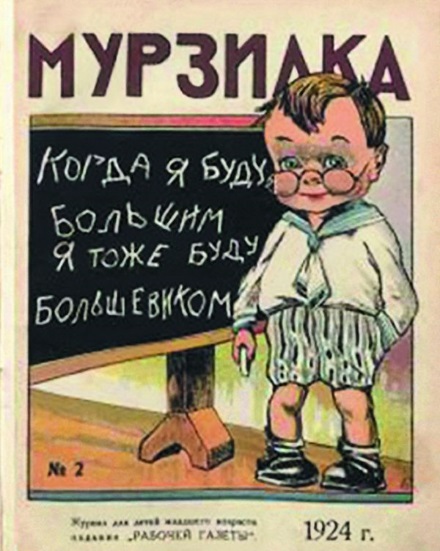 ПРИЛОЖЕНИЕ БОбложка журнала «Чиж» 1933 г. №6 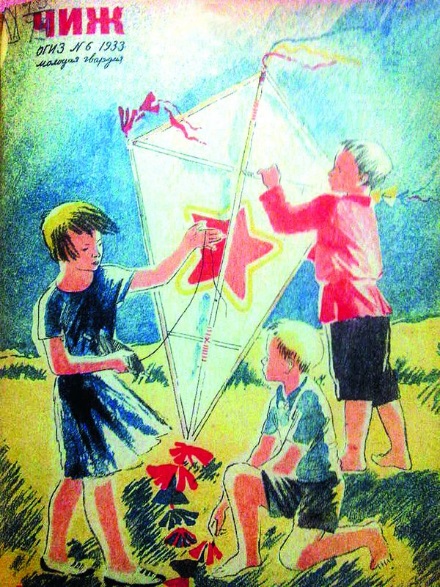 ПРИЛОЖЕНИЕ ВЧиж 1933 г. № 6 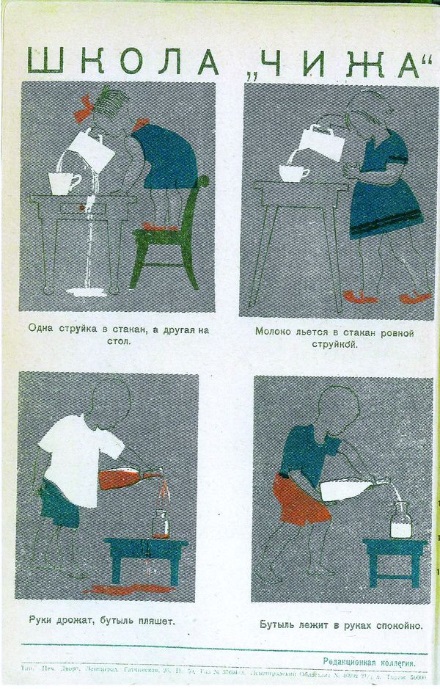 